Ready Theatre SystemsReady Theatre Systems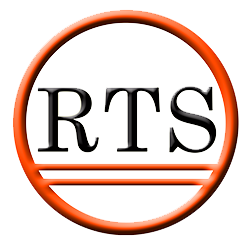 Credit Card Server - VITAL SetupTsys License Fee RequiredContact Sales at 865-212-9703 ext:140Credit Card Server - VITAL SetupTsys License Fee RequiredContact Sales at 865-212-9703 ext:140BinMerchant NumberMerchant CategoryStore NumberV NumberTerminal NumberAgent NumberChain NumberIndustry Code Merchant NameMerchant LocationMerchant ZipMerchant StateMerchant PhoneTime ZoneVital / Visa Net Software Certification InfoCompanyReady Theatre Systems LLCReady Theatre Systems LLCProduct NameReady CreditReady CreditVersion7.17.1